Ron’s notesNovember 12, 2018Seligman articleCultural neuroscience problems with the area’s conception of culture“challenging the ontological primacy of the brain in investigating and understanding the mind” (p.13, p.17 of 35)Cultural influence on brain (epigenetics metaphor, encultured brains)Terminology How we operationalize cultureCultural validity, ecological validityEssentialism, essentializeEmbodied, embodiment of cultureSituated brainEnacted, enactmentsBiological reductionismfMRIPriming (with flags, for example)Looping, cultural systems as dynamic and interactive, role of brainWhere is culture? Mind, Environment; beliefs, practices	“dynamic systems of social action and regulation” (p. 11 of 35)In a situation, cultural scripts influence our attention and information processing, which influence our felt experience and behaviour, which influences our situation, which … Note connections to Gjerde’s notion of a personal cultural psychology, agency“how people respond to, engage with, incorporate, resist, and manipulate cultural materials” (p.10, p.12 of 35)Use of toolsCriticism of the emphasis in cultural psychology on the East/West dichotomyDifference is not the main point, emphasis on cultural processDo Seligman criticisms apply to the authors we have read?Dissociation phenomenon	Relate to Adams	Role of the brain in dissociation and other psychological phenomenaInteraction of culture with poverty, inequality, social exclusionRelate to Hanley and others on classHow we experience grief, anger, volitionEcocentric experience of self – spirits and the landConsider what Bhatia & Priya might contribute to analysis of indigenous conditionTransgenerational effects of disruptions to a culture’s community relationship structures	DemoralizationConclusions“culture as systems of meaning and practice engaged by individuals with identifiable goals, strategies, and constraints”“a mismatch between cultural knowledge and behavior can negatively affect health via stress pathways” (p. 13 of 35)Markus chapterKnown for an early paper with Kitayama on east-west culture differencesThis book chapter cycles back and forth from east to west, interdependent selves to independent selves. She pretty clearly favours promoting cultural change in the direction of blending east and west. Is it the same kind of blending seen In Durkin? Tolerance or adaptation?The culture cycle: Big ideas – Institutions – Interactions – I’s (selves)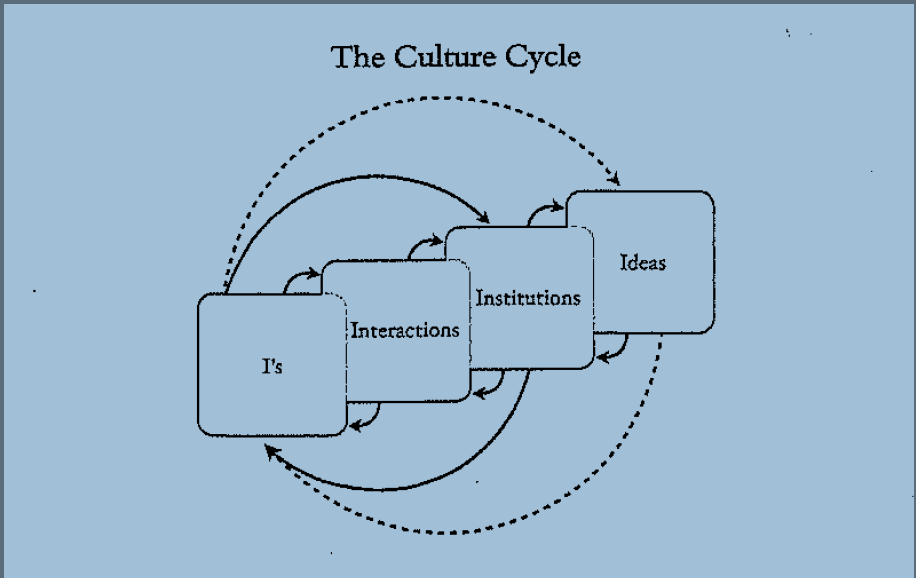 Compare with Figure 1.1 in Seligman.Begins with examples of parent-child interactions in context of independence/interdependenceBig idea: what a person is and should be	Nature of self	Independence, interdependenceInstitutions: Churches, schools, government agencies, …  	Working for a more harmonious worldInteractions: among one another, in context of institutions, associated customs/artifactsSelves: children Look for examples in each of these sections:Interactions that promote independence, interactions that promote interdependenceStanding out, fitting inMedia portrayals of individuality, media portrayals of communityAttributions for accomplishment: Self, Team (Greenfield’s volleyballers)Selling oneself, smiling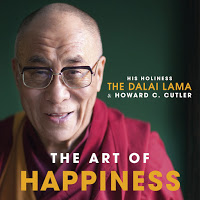 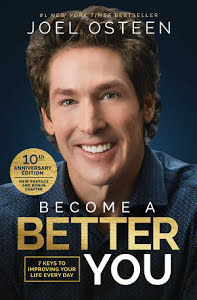 Origins of the independent and interdependent world views	Greek atomism	Confucian harmony through respect for obligations and responsibilities	Particles and contextSome blending suggestions for educationCarol Dweck’s Mindsets and Angela Duckworth’s GritIndividualist or communal?Speaking in class exampleBamboo ceilingStereotype threat referenceFor a personal reflection on the lived experience of a Chinese-American-Canadian  Wesley Yang, The Souls of Yellow Folk: EssaysNew York Magazine article, Paper Tiger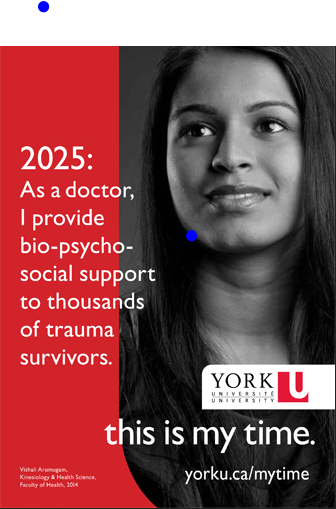 